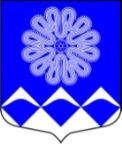 РОССИЙСКАЯ ФЕДЕРАЦИЯАДМИНИСТРАЦИЯ МУНИЦИПАЛЬНОГО ОБРАЗОВАНИЯПЧЕВСКОЕ СЕЛЬСКОЕ ПОСЕЛЕНИЕКИРИШСКОГО МУНИЦИПАЛЬНОГО РАЙОНАЛЕНИНГРАДСКОЙ ОБЛАСТИПОСТАНОВЛЕНИЕот  27 ноября  2020 года	№ 92д. Пчева	В соответствии с Бюджетным кодексом Российской Федерации, Федеральным законом Российской Федерации от 06 октября 2003 года № 131-ФЗ «Об общих принципах организации местного самоуправления в Российской Федерации», руководствуясь Порядком формирования, реализации и оценки эффективности муниципальных программ муниципального образования Пчевское сельское поселение Киришского муниципального района Ленинградской области, утвержденным постановлением Администрации Пчевского сельского поселения от 20 октября 2015 года № 110 Администрация муниципального образования Пчевское сельское поселение Киришского муниципального района Ленинградской областиПОСТАНОВЛЯЕТ:Внести в муниципальную программу «Устойчивое общественное развитие в муниципальном образовании Пчевское сельское поселение», утвержденную постановлением администрации муниципального образования Пчевское сельское поселение Киришского муниципального района Ленинградской области от 28.12.2017 г. № 152 следующие изменения:1.1. Паспорт муниципальной программы «Устойчивое общественное развитие в муниципальном образовании Пчевское сельское поселение» изложить в редакции, согласно Приложению  1 к настоящему Постановлению. Абзац 7 раздела 2 «Цели, задачи, показатели (индикаторы) конечные результаты, сроки и этапы реализации муниципальной программы» изложить в следующей редакции:«Муниципальная программа реализуется в один этап в период 2018-2024 гг.»1.3. Раздел 4 «Информация о ресурсном обеспечении муниципальной программы за счет средств федерального, областного, местного бюджета и иных источников финансирования» изложить в следующей редакции:«Объем финансовых средств, предусмотренных на реализацию программы в 2018-2024 годах, составляет:26,65 тыс. рублей, в том числе:бюджет муниципального образования Пчевское сельское поселение Киришского муниципального района Ленинградской области – 26,65 тыс. рублей;из них:2018 год – 3,12 тыс. рублей, в том числе:бюджет муниципального образования Пчевское сельское поселение Киришского муниципального района Ленинградской области – 3,12  тыс. рублей;2019 год – 3,27  тыс. рублей, в том числе:бюджет муниципального образования Пчевское сельское поселение Киришского муниципального района Ленинградской области – 3,27  тыс. рублей;2020 год – 3,86  тыс. рублей, в том числе:бюджет муниципального образования Пчевское сельское поселение Киришского муниципального района Ленинградской области – 3,86  тыс. рублей;2021 год – 4,02  тыс. рублей, в том числе:бюджет муниципального образования Пчевское сельское поселение Киришского муниципального района Ленинградской области – 4,02  тыс. рублей;2022 год – 4,02  тыс. рублей, в том числе:бюджет муниципального образования Пчевское сельское поселение Киришского муниципального района Ленинградской области – 4,02  тыс. рублей;2023 год – 4,02  тыс. рублей, в том числе:бюджет муниципального образования Пчевское сельское поселение Киришского муниципального района Ленинградской области – 4,02  тыс. рублей;2024 год – 4,34  тыс. рублей, в том числе:бюджет муниципального образования Пчевское сельское поселение Киришского муниципального района Ленинградской области – 4,34  тыс. рублей.План реализации муниципальной программы «Устойчивое общественное развитие в муниципальном образовании Пчевское сельское поселение» с указанием сроков реализации и планируемых объемов финансирования представлен в приложении 4 к Программе».  1.4. Приложение 1 «Перечень основных мероприятий муниципальной программы «Устойчивое общественное развитие в  муниципальном образовании Пчевское сельское поселение» изложить в редакции, согласно Приложению 2 к настоящему Постановлению.  1.5. Приложение 2 «Сведения о показателях (индикаторах) муниципальной программы «Стимулирование экономического развития муниципального образования Пчевское сельское поселение» изложить в редакции, согласно Приложению 3 к настоящему Постановлению.1.6. Приложение 4 «План реализации муниципальной программы «Устойчивое общественное развитие в муниципальном образовании Пчевское сельское поселение» изложить в редакции, согласно Приложению 4 к настоящему Постановлению.2. Опубликовать настоящее Постановление в газете «Пчевский вестник» и разместить на официальном сайте муниципального образования Пчевское сельское поселение Киришского муниципального района Ленинградской области.3. Настоящее Постановление вступает в силу с даты его официального опубликования.4. Контроль за исполнением настоящего Постановления оставляю за собой.Глава администрации					                Д.Н. ЛевашовРазослано: дело-2, бухгалтерия,  комитет финансов Киришского муниципального района,  прокуратура, газета «Пчевский вестник»Приложение 1к постановлению №  92  от 27.11.2020 г.ПАСПОРТмуниципальной программы«Устойчивое общественное развитие в муниципальном образовании Пчевское сельское поселение»Приложение 2к постановлению №  92  от 27.11.2020 г.Перечень основных мероприятий муниципальной программы«Устойчивое общественное развитие в  муниципальном образованииПчевское сельское поселение»Приложение 3к постановлению №  92  от 27.11.2020 г.Сведения о показателях (индикаторах) муниципальной программы«Устойчивое общественное развитие в муниципальном образованииПчевское сельское поселение» и их значенияхПриложение 4к постановлению №  92  от 27.11.2020 г.План реализации муниципальной программы«Устойчивое общественное развитие в муниципальном образованииПчевское сельское поселение»О внесении изменений в муниципальную программу  «Устойчивое общественное развитие в муниципальном образовании Пчевское сельское поселение», утвержденную постановлением администрации муниципального образования Пчевское сельское поселение Киришского муниципального района Ленинградской области от 28.12.2017 г. № 152Полное наименованиеМуниципальная программа «Устойчивое общественное развитие в муниципальном образовании Пчевское сельское поселение»Ответственный исполнитель муниципальной программыАдминистрацияПчевского сельского поселенияУчастники муниципальной программыАдминистрацияПчевского сельского поселенияПодпрограммы муниципальной программы-Цели муниципальной программыСоздание условий для участия муниципального образования Пчевское сельское поселение в составе Ассоциации «Совет муниципальных образований Ленинградской области»Задачи муниципальной программыУплата членских взносов в Ассоциацию «Совет муниципальных образований Ленинградской области»Этапы и сроки реализации муниципальной программы2018-2024 гг.Реализуется в один этапФинансовое обеспечение  муниципальной программы в т.ч. по источникам финансированияОбъем финансовых средств, предусмотренных на реализацию программы в 2018-2024 годах, составляет:26,65 тыс. рублей, в том числе:бюджет муниципального образования Пчевское сельское поселение Киришского муниципального района Ленинградской области – 26,65 тыс. рублей;из них:2018 год – 3,12 тыс. рублей, в том числе:бюджет муниципального образования Пчевское сельское поселение Киришского муниципального района Ленинградской области – 3,12  тыс. рублей;2019 год – 3,27  тыс. рублей, в том числе:бюджет муниципального образования Пчевское сельское поселение Киришского муниципального района Ленинградской области – 3,27  тыс. рублей;2020 год – 3,86  тыс. рублей, в том числе:бюджет муниципального образования Пчевское сельское поселение Киришского муниципального района Ленинградской области – 3,86  тыс. рублей;2021 год – 4,02  тыс. рублей, в том числе:бюджет муниципального образования Пчевское сельское поселение Киришского муниципального района Ленинградской области – 4,02  тыс. рублей;2022 год – 4,02  тыс. рублей, в том числе:бюджет муниципального образования Пчевское сельское поселение Киришского муниципального района Ленинградской области – 4,02  тыс. рублей;2023 год – 4,02  тыс. рублей, в том числе:бюджет муниципального образования Пчевское сельское поселение Киришского муниципального района Ленинградской области – 4,02  тыс. рублей;2024 год – 4,34  тыс. рублей, в том числе:бюджет муниципального образования Пчевское сельское поселение Киришского муниципального района Ленинградской области – 4,34  тыс. рублей.Ожидаемые результаты реализации муниципальной программыЧленство муниципального образования Пчевское сельское поселение в Ассоциации «Совет муниципальных образований Ленинградской области»№п/пНаименование подпрограммы, мероприятияОтветственный за реализациюГод Год Последствия не реализацииПоказатели реализации№п/пНаименование подпрограммы, мероприятияОтветственный за реализациюначала реализацииокончания реализацииПоследствия не реализацииПоказатели реализации12345671.Уплата членских взносов в Ассоциацию «Совет муниципальных образований Ленинградской области»Администрация Пчевского сельского поселения20182024Невозможность участия муниципального образования Пчевское сельское поселение в составе Ассоциации «Совет муниципальных образований Ленинградской области», невозможность получения  методических и правовых консультаций, ухудшение качества оказываемых услугУчастие муниципального образования в работе Ассоциации, получение необходимых консультаций. Улучшение качества оказываемых услуг.Nп/пПоказатель (индикатор) (наименование)Единица  
измеренияЗначения показателей (индикаторов)Значения показателей (индикаторов)Значения показателей (индикаторов)Значения показателей (индикаторов)Значения показателей (индикаторов)Значения показателей (индикаторов)Значения показателей (индикаторов)Значения показателей (индикаторов)Nп/пПоказатель (индикатор) (наименование)Единица  
измеренияБазовый период(2016 год)2018 год2019 год2020 год2021 год2022 год2023 год2024 год1.   Уплата членских взносов в Ассоциацию « Совет муниципальных образований Ленинградской области»1.   Уплата членских взносов в Ассоциацию « Совет муниципальных образований Ленинградской области»1.   Уплата членских взносов в Ассоциацию « Совет муниципальных образований Ленинградской области»1.   Уплата членских взносов в Ассоциацию « Совет муниципальных образований Ленинградской области»1.   Уплата членских взносов в Ассоциацию « Совет муниципальных образований Ленинградской области»1.   Уплата членских взносов в Ассоциацию « Совет муниципальных образований Ленинградской области»1.   Уплата членских взносов в Ассоциацию « Совет муниципальных образований Ленинградской области»1.   Уплата членских взносов в Ассоциацию « Совет муниципальных образований Ленинградской области»1.   Уплата членских взносов в Ассоциацию « Совет муниципальных образований Ленинградской области»1.   Уплата членских взносов в Ассоциацию « Совет муниципальных образований Ленинградской области»1.   Уплата членских взносов в Ассоциацию « Совет муниципальных образований Ленинградской области»1.1Доля уплаченных членских взносов в год%100100100100100100100100№ п/пНаименование муниципальной программы, подпрограммы, основного мероприятияОтветственный исполнитель, участникиСрок реализацииСрок реализацииГоды реализацииПланируемые объемы финансирования(тыс. рублей в ценах соответствующих лет)Планируемые объемы финансирования(тыс. рублей в ценах соответствующих лет)Планируемые объемы финансирования(тыс. рублей в ценах соответствующих лет)Планируемые объемы финансирования(тыс. рублей в ценах соответствующих лет)Планируемые объемы финансирования(тыс. рублей в ценах соответствующих лет)№ п/пНаименование муниципальной программы, подпрограммы, основного мероприятияОтветственный исполнитель, участникиНачало реализацииКонец реализацииГоды реализациивсегов том числев том числев том числев том числе№ п/пНаименование муниципальной программы, подпрограммы, основного мероприятияОтветственный исполнитель, участникиНачало реализацииКонец реализацииГоды реализациивсегофедеральный бюджетбюджет Ленинградской областибюджет Пчевского сельского поселенияпрочие источники1234567891011Муниципальная программа «Устойчивое общественное развитие в муниципальном образовании Пчевское сельское поселение»Муниципальная программа «Устойчивое общественное развитие в муниципальном образовании Пчевское сельское поселение»2018202420183,120,000,003,120,00Муниципальная программа «Устойчивое общественное развитие в муниципальном образовании Пчевское сельское поселение»Муниципальная программа «Устойчивое общественное развитие в муниципальном образовании Пчевское сельское поселение»2018202420193,270,000,003,270,00Муниципальная программа «Устойчивое общественное развитие в муниципальном образовании Пчевское сельское поселение»Муниципальная программа «Устойчивое общественное развитие в муниципальном образовании Пчевское сельское поселение»2018202420203,860,000,003,860,00Муниципальная программа «Устойчивое общественное развитие в муниципальном образовании Пчевское сельское поселение»Муниципальная программа «Устойчивое общественное развитие в муниципальном образовании Пчевское сельское поселение»2018202420214,020,000,004,020,00Муниципальная программа «Устойчивое общественное развитие в муниципальном образовании Пчевское сельское поселение»Муниципальная программа «Устойчивое общественное развитие в муниципальном образовании Пчевское сельское поселение»2018202420224,020,000,004,020,00Муниципальная программа «Устойчивое общественное развитие в муниципальном образовании Пчевское сельское поселение»Муниципальная программа «Устойчивое общественное развитие в муниципальном образовании Пчевское сельское поселение»2018202420234,020,000,004,020,00Муниципальная программа «Устойчивое общественное развитие в муниципальном образовании Пчевское сельское поселение»Муниципальная программа «Устойчивое общественное развитие в муниципальном образовании Пчевское сельское поселение»2018202420244,340,000,004,340,00Всего:Всего:Всего:Всего:Всего:26,650,000,0025,650,001.Уплата членских взносов в Ассоциацию «Совет муниципальных образований Ленинградской области»Администрация Пчевского сельского поселения2018202420183,120,000,003,120,001.Уплата членских взносов в Ассоциацию «Совет муниципальных образований Ленинградской области»Администрация Пчевского сельского поселения2018202420193,270,000,003,270,001.Уплата членских взносов в Ассоциацию «Совет муниципальных образований Ленинградской области»Администрация Пчевского сельского поселения2018202420203,860,000,003,860,001.Уплата членских взносов в Ассоциацию «Совет муниципальных образований Ленинградской области»Администрация Пчевского сельского поселения2018202420214,020,000,004,020,001.Уплата членских взносов в Ассоциацию «Совет муниципальных образований Ленинградской области»Администрация Пчевского сельского поселения2018202420224,020,000,004,020,001.Уплата членских взносов в Ассоциацию «Совет муниципальных образований Ленинградской области»Администрация Пчевского сельского поселения2018202420234,020,000,004,020,001.Уплата членских взносов в Ассоциацию «Совет муниципальных образований Ленинградской области»Администрация Пчевского сельского поселения2018202420244,340,000,004,340,001.Итого:Итого:Итого:Итого:Итого:25,650,000,0025,650,00